CulturaFiestas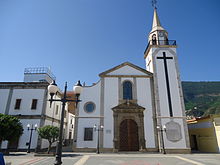 Santuario de Ntra. Sra. del Carmenen San Agustín, patrona del valle de la Orotava y alcaldesa perpetua de la Villa de Los Realejos.	El municipio de Los Realejos cuenta con casi un centenar de fiestas al año lo que le convierte en el pueblo con más fiestas de España, siendo días festivos locales el 22 de enero festividad de San Vicente y el 3 de mayo exaltación de la Santa Cruz.Algunas de las fiestas más destacadas son:San Vicente Mártir; copatrono de la Villa junto con Santiago Apóstol, y patrono del extinto municipio de Realejo Bajo, se celebra el 22 de enero.Carnavales; donde cabe destacar a siete grupos del carnaval que son las murgas Trapaseros, Archicuerpos, Irónicos, Criticonas y Retornados.Semana Santa; destacando entre la imaginería que en esos días procesiona la imagen de El Nazareno (Los Realejos).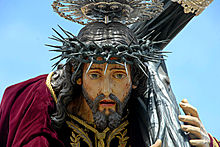 Nazareno de Los Realejos (1637). Martín de Andújar Cantos.Fiestas de la Cruz (3 de mayo); declarada Fiesta de Interés Turístico de Canarias. El día 2 de mayo se enraman las cruces en Los Realejos, especialmente en el barrio de Cruz Santa. Por la noche del día siguiente, en el Realejo Alto, las calles del Medio y del Sol compiten entre sí con un espectáculo de fuegos artificiales durante la procesión de La Cruz, dando origen a una de las mayores exhibiciones pirotécnicas de Europa. Esta festividad en honor a la Santa Cruz se remonta a los años siguientes a la fundación del municipio a finales del siglo XV y principios del XVI, en la que el obispo de Diego de Muros ordena y promueve la celebración de la Exaltación de la Santa Cruz cada 3 de mayo. Además la fundación del convento franciscano de Santa Lucía (S. XVII) en el Realejo Alto favorece e impulsa esta festividad por la gran actividad evangelizadora los franciscanos y por la costumbre de los frailes de colocar en los caminos cruces de madera.32Romería Regional de San Isidro Labrador y Santa María de La Cabeza (último domingo de mayo). Dentro de las fiestas de mayo, que en Los Realejos se celebran en honor a La Santa Cruz, San Isidro Labrador, Santa María de la Cabeza y Lunes de Remedios lunes siguiente a la Romería, coincidiendo con el último domingo del mes de mayo, tiene lugar la Romería de San Isidro Labrador, fiesta declarada de Interés Turístico Nacional. En ella, la población, luciendo los trajes típicos y tradicionales de la isla, hace alarde de la tradición folclórica de Los Realejos, acompañando a las imágenes de San Isidro Labrador y Santa María de la Cabeza. Esta romería viene celebrándose ininterrumpidamente desde el año 1676, en el que se entroniza a la imagen de San Isidro Labrador en el altar mayor de la iglesia de Santiago Apóstol, relegando a un segundo plano la imagen de San Benito Abad con la que anteriormente también se celebraba una romería. Así, la imagen de San Isidro Labrador de Los Realejos constituye la representación iconográfica más antigua de este santo que se conserva en Tenerife, y su romería en la más antigua en honor a él en la isla.Corpus Christi, celebrado en todas las iglesias del municipio, donde cabe destacar los tapices confeccionados en el casco histórico del Realejo Bajo y la Cruz Santa, así como en el Realejo Alto, y los arcos adornados con escenas bíblicas y eucarísticas en la localidad de El Toscal.San Pedro Apóstol; donde cabe destacar los adornos con primorosos arcos de frutos a la entrada de su ermita. Se celebra el 29 de junio.Nuestra Señora del Carmen, en honor a la Alcaldesa Perpetua del Municipio y Patrona del Valle de La Orotava (durante todo el mes julio).Santiago Apóstol; copatrono de la Villa junto con San Vicente, y patrono del extinto municipio de Realejo Alto, se celebra el 25 de julio.Nuestra Señora de los Afligidos (a finales de agosto)Inmaculada Concepción (diciembre) en la que destaca el día 5, la bajada de la virgen del altar, por un sistema de railes.Romería de San António abad, en torno a la segunda semana de enero, barrio de Tigaiga.San Sebastián Mártir. En torno a la penúltima semana de enero, Realejo Bajo.Santa Cruz del Peral, 2 de mayo. Gonídez-Calle Viera y Clavijo.Santa Cruz del Pico, La Montañeta del Fraile, La Montañeta, 3 de mayo.Santa Cruz de La Calle del Medio, 3 de mayo (exhibición pirotécnica).Santa Cruz de La Calle del Sol, 3 de mayo (exhibición pirotécnica).Santa Cruz de La Carrera, en torno a la segunda semana de mayo, La Carrera.Santa Cruz de La Higuerita, último domingo de junio, La Higuerita.San António de Padua. En torno a la segunda semana de junio, Palo Blanco.Santa Cruz de La Sombrera y San Juan Bautista, días en torno al 24 de junio.Santa Cruz de La Corona y San Juan Bautista, en torno al 24 de junio.Paraje natural de La Corona.Santa Cruz de Las Toscas de Romero y Santa Marta, días en torno al 29 de julio.Nuestra Señora de Palo Blanco ( Bajo la advocación de Los Dolores), primer domingo de agosto, Palo Blanco.San Cayetano, 7 agosto, primera semana de agosto, barrio de La Montañeta.Ntra. Sra. de Candelaria, día 15 de agosto, La Piñera.Ntra. Sra. de Las Nieves, en torno la segunda semana de agosto, La Zamora-Grimona.Virgen Milagrosa, tercer domingo de agosto, Camino Atravesado-La Ferruja.Ntra. Sra. del Buen Viaje, último domingo de agosto, Icod el Alto.Santa Cruz del Jardín, última semana de agosto, barrio de el Jardín.Santa Cruz del Mocán, primer domingo de septiembre, barrio del Mocán.Santa Cruz del Castaño y San Antonio Abad, primer domingo de septiembre, Las Llanadas-Cruz del Castaño.Inmaculada Concepción, primer domingo de septiembre, Tigaiga.Santa Cruz y Nuestra Señora de Los Remedios, segundo domingo de septiembre, El Horno.Ntra. Sra. de Guadalupe, en torno a la segunda semana de septiembre, barrio Toscal-Longuera.Ntra. Sra. de Las Mercedes, día 24 de septiembre, La Cruz Santa.San Francisco de Asís, primera semana de octubre, barriada de San Francisco(Realejo Bajo).San Martín de Porres, día 3 de noviembre y fin de semana posterior, La Romera y Placeres.Deporte	En Los Realejos se encuentra el mayor escalón orográfico al que un caminante puede enfrentarse en una cumbre española. Se trata de La Ruta 0-4-0, que parte de la playa del Socorro y tras cruzar varios barrios del municipio y adentrarse en el Parque Nacional finaliza en el mismo pico del Teide. Esta ruta posee casi 4 kilómetros de vertical desde el nivel del mar y 7 desde su base marina, con cerca de 7.600 metros de desniveles acumulados en subida y bajada sobre unos 58 kilómetros de montañoso recorrido.	En la playa de El Socorro se celebran anualmente varios campeonatos de surf y bodyboard en sus diferentes categorías. Julio, agosto y septiembre son habitualmente los meses elegidos para estas competiciones de carácter nacional, europeo o mundial. Entre ellas, destacan el campeonato de Canarias, la prueba O´Neill y la prueba del mundial de surf «La Santa Pro Junior», que tienen lugar cada año en Los Realejos.	Para los amantes de la pesca deportiva y del submarinismo, la zona de las piscinas naturales del Guindaste, El Ingenio y Los Roques son propicias para la práctica de estos deportes, que además cuentan con un gran número de adeptos.